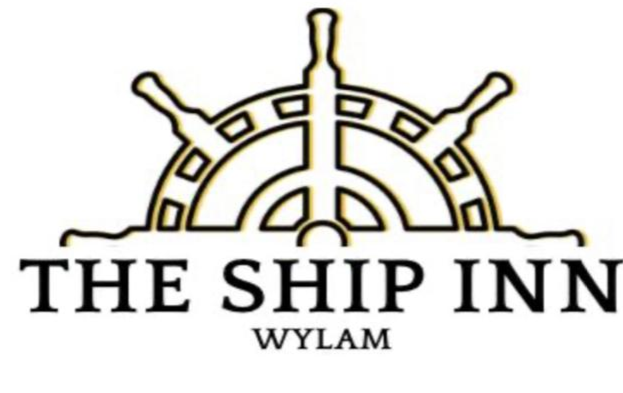 Sunday Lunch @ the Ship Inn WylamStartersSoup of the Day - Warm BreadSalt & Chilli Calamari – Served with Aloli Potato Skins– With a Garlic Mayo Haggis Fritters – With a Garlic MayoCreamy Garlic Mushrooms – Served with Warm BreadsMain CoursesRoast Striploin of Beef & Roast GravyRoast Turkey & GravyRoast Loin of Pork, Crispy CracklingSlow Roasted Leg of LambTrio of Meats (£21)(All Of the above served with Roast Potatoes, Mash Potatoes, Yorkshire Pudding, Seasonal Vegetables, Stuffing & Pigs in Blanket)Pie of the day – Served with Mash & Seasonal Veg.Vegetable Pie (Vegetarian) – Topped With Cheese & Bread Crumb. Mash Veg & GravyCod & Chips – With Mushy PeasDesertsChoice of Deserts (ask waiting staff what’s available)2 Course £253 Course £32